Праздник «Эвинек»Шухардинова Алёна ДмитриевнаВоспитатель МБДОУ Джаргалахский детский сад «Тугутчаан»,Республика Саха (Якутия), Эвено-Бытантайский национальный улус, с. ДжаргалахЭгден окат долдулинГуд урэкчэн хэйэлинАвландули кунтэклиНулгэвэттэн дэлимсэИнэҥидук иҥэннэАнҥанидук анҥаннаОрарбу онкуткаранЧикчикан оралчимҥа.- Биһиги сирбит хаһаан да ирбэт, кыһынҥы дьүкээбиллээх, уһун кыһыннаах, кылгас сайыннаах. Киэҥ аар тайҕалаах, таас хайа быыһыгар сүүрүгүрэр үрэхтэрдээх, дьириҥ күөлэрдээх, олороллор манна үлэһит хоһуун дьоннор, эбээн чулуу табаһыттара. Уһун кыһынын кыйдаан, сардаҥалаах саас эргиллиитэ , күн  уһаан,  күн күүскэ тыган, хаар ууллар. Харалдьык хараара көһүннэ. Табаһыт оҕолор үөрэллэр, таба төрүөҕэ саҕаланар, тугутчааннар элбиилэр. Ол курдук биһиги өбүгэлэрбит саас кэлиитэ, күнү көрсүү  “Эвинек” диэн бырааһынньыгы тэрийэллэр, ол иһин умнубахха биһи манна үгэстэрин ырыа-тойук аргыстаах оонньуу - битии саҕалыаҕын!Көрсүҥ сыанаҕа 2015 сылга “Хотугу сулус” күрэҕэр бастакы степеннаах дипломан  кыайыылаахтарын “Сандал” ансаамбыл  толоруутугар Хотугу ункуу.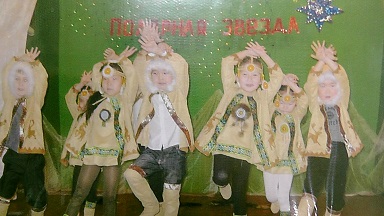 2) - Захарова Сахайаана уонна Петрова Нарыйаана толорууларыгар хоһоон: ойуур мааныылаах кыыллара саһылчаан уонна куттас куобахчаан. П. Ламутский. «Хуличан» уонна «Мунрукан»Хули – хули хуличанМунти – мукри чиппалинаТэк эт мину нюрмандданаТэмбэс – тэмбэс тэмддэнэ.Мунру – мунру мунрукан,Бэлтэс – бэлтэс бэлтэкэнэкэн,Нэлгэ – нэлгэ хэргундулэнБуҥняс – буҥняс тогачаддан.-  Биһиэхэ Саккырыыр оҕо саадыттан ыалдьытыы хоһоон кэһиилээх кэллилэр Гороховтар Славик уонна Алина. П. Ламутский. «Детсад»Эвен дюн илаттанТала билэклэ.Килҥая дылгалкарКуҥал икэддэ.Ираҥан, хакарин,Хиҥаня, нөбатиДокалал дэгэнрэ.Ойдэлив икэлрэ. Улахан группа оҕолоро толорууларыгар ырыа “Көчүкэн энкэчээн” Музыка Н. Берестова, тыла В. С. Кейметинов.  - Бу ырыаҕа кыра тугутчаан туһунан, дьүһүнэ кэрэ көстүүтэ таптанан хоһуйуллар ылланар.4) Сыанаҕа көрсүҥ кэрэчээн кыргытар толорууларыгар үнкүү. «Тугутчааннар».5)  Саас – дьыл саамай кэрэ кэмэ, муус чопчу ууллан тамалаата, чалбах таҕыста. Ырыа :  “Хабда” – тамммахтар. П. Ламутский.6) Көрсүн хоту дойду хоһуун уолаттарын толорууларыгар  Ырыа: “Тус хоту”.Күрэхтэһиибитин саҕалыырбытын көнүллээн!!!1. Нарта ыстаныы2. Ох-саанан ыраахха ытыы3. Сыал быраҕыы “Куобах”4. Маамыкта быраҕыыта5. Хайыһарынан сүүрүү6. Дьиэ кэргэн быыстапката жюри: Перевалова В. А. Уонна Хамарова Т. В.